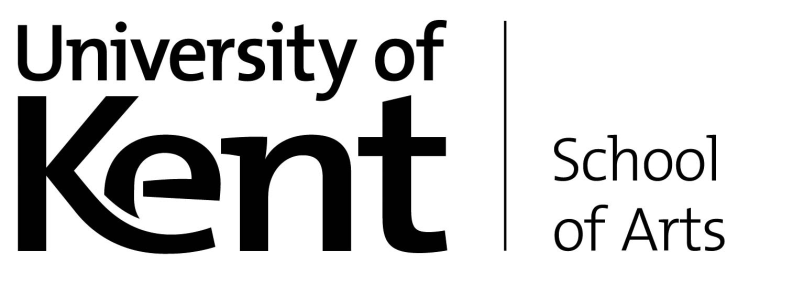 Application for Vice Chancellor’s Research Scholarship 2020/21The information that you provide here will be considered in conjunction with your application to gain a place on the doctoral programme which will include your full research proposal and academic references.Name:Application Reference Number:School of Arts Research Group you will affiliate withSuccessful applicants will receive financial support in return for teaching and they will be both registered students in receipt of a scholarship and employees abiding to two mutually dependent agreements with the University of Kent. Explain what makes you a suitable candidate for this award and focus in particular on your previous teaching experience or, if you have not taught before, what other experience and skills you would bring to this position (500 words max).